Ciências – descrevendo e comparando animais – 21.Complete as fichas de descrição com as informações que faltam.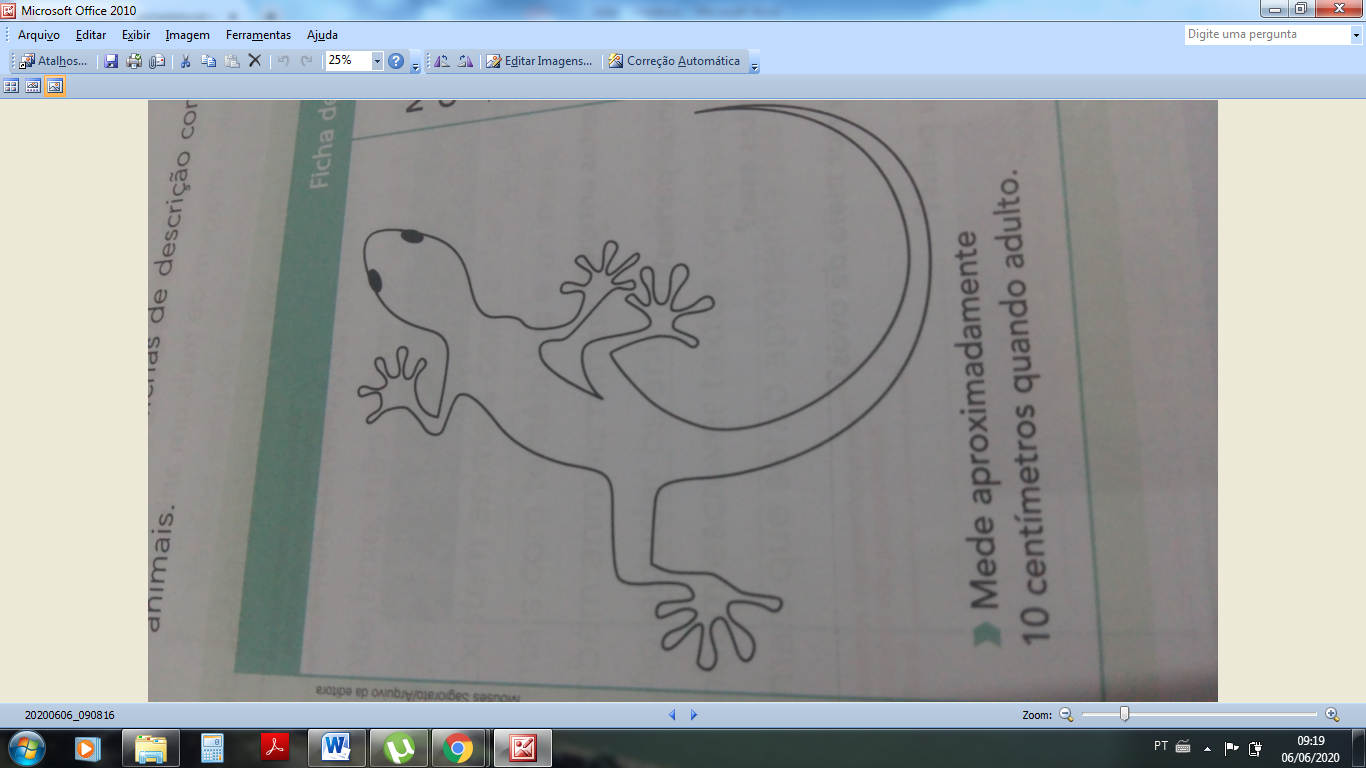 Mede aproximadamente 10 centímetros quando adulto.Nome do animal: _________________________________________________Onde é encontrado na natureza:  Em regiões de clima quente.O que come: _____________________________________________________Reprodução: por meios de ovos.Outras informações: possui estruturas específicas nos dedos, o que facilita a aderência à superfície a qual caminha.Esse animal possui: _______________ pernas, ________________antenas,________________asas e _______________cauda.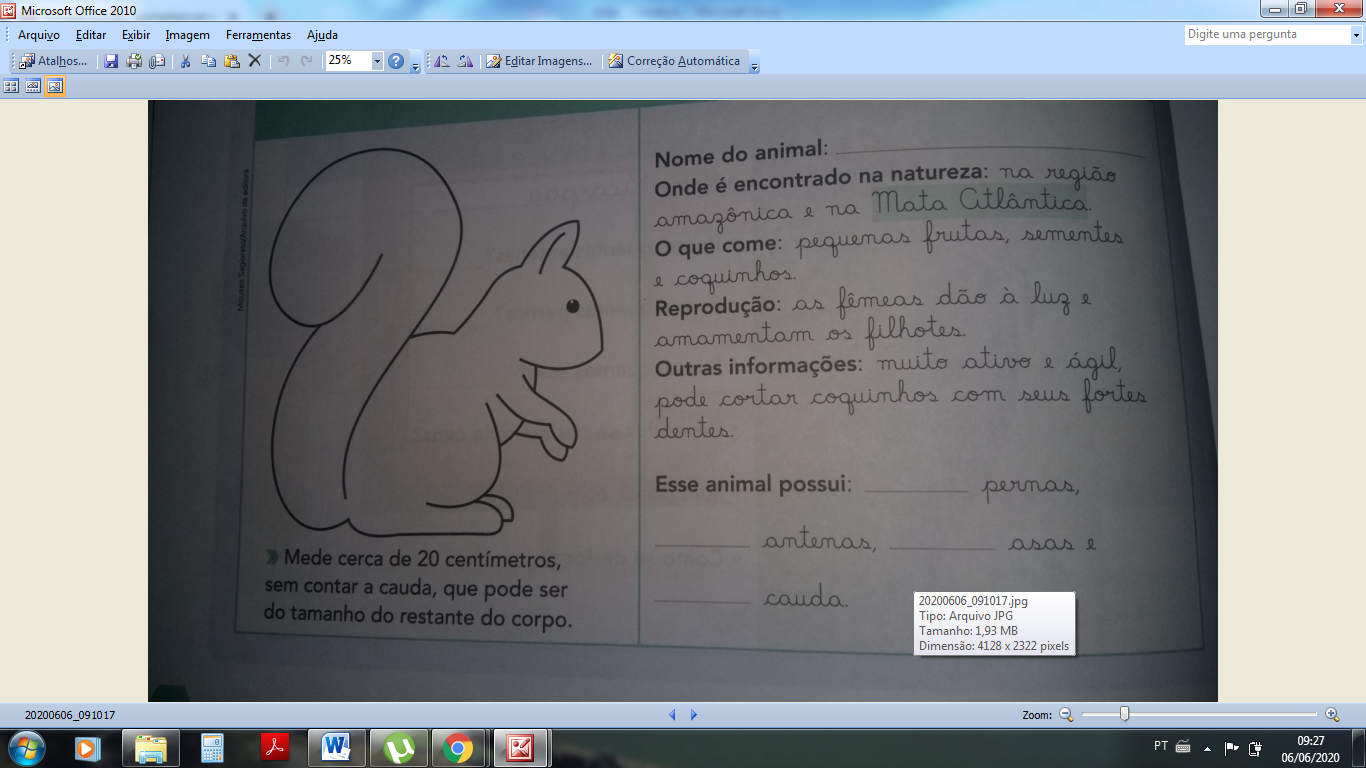 Me cerca de 20 centímetros, sem contar a cauda, que pode ser do tamanho do restante do corpo.Nome do animal: _________________________________________________Onde é encontrado na natureza:  Na região amazônica  e na Mata Atlântica. O que come: _____________________________________________________Reprodução: as fêmeas dão à luz e amamentam os filhotes.Outras informações: muito ativo e ágil, pode cortar coquinhos com seus fortes dentes.Esse animal possui: _______________ pernas, ________________antenas,________________asas e _______________cauda. Complete o texto para comparar o corpo de dois animais.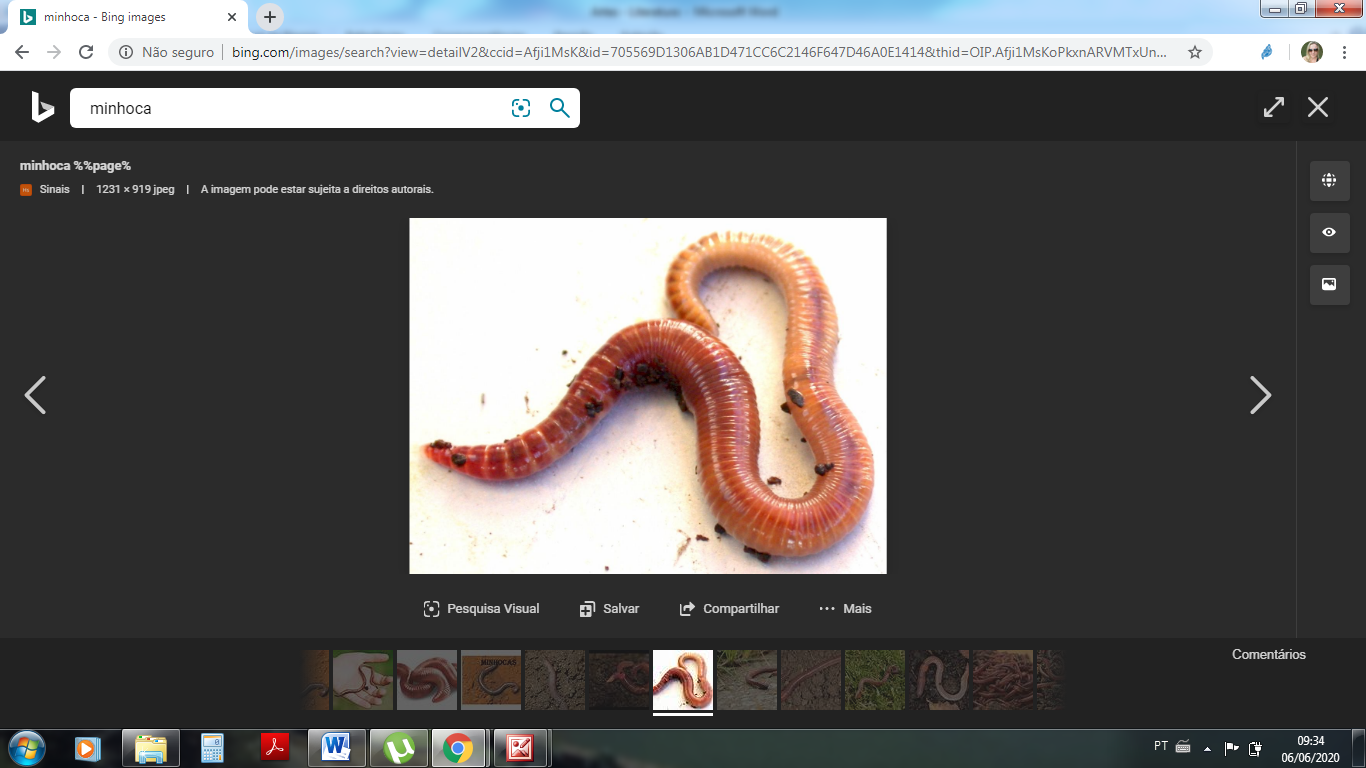 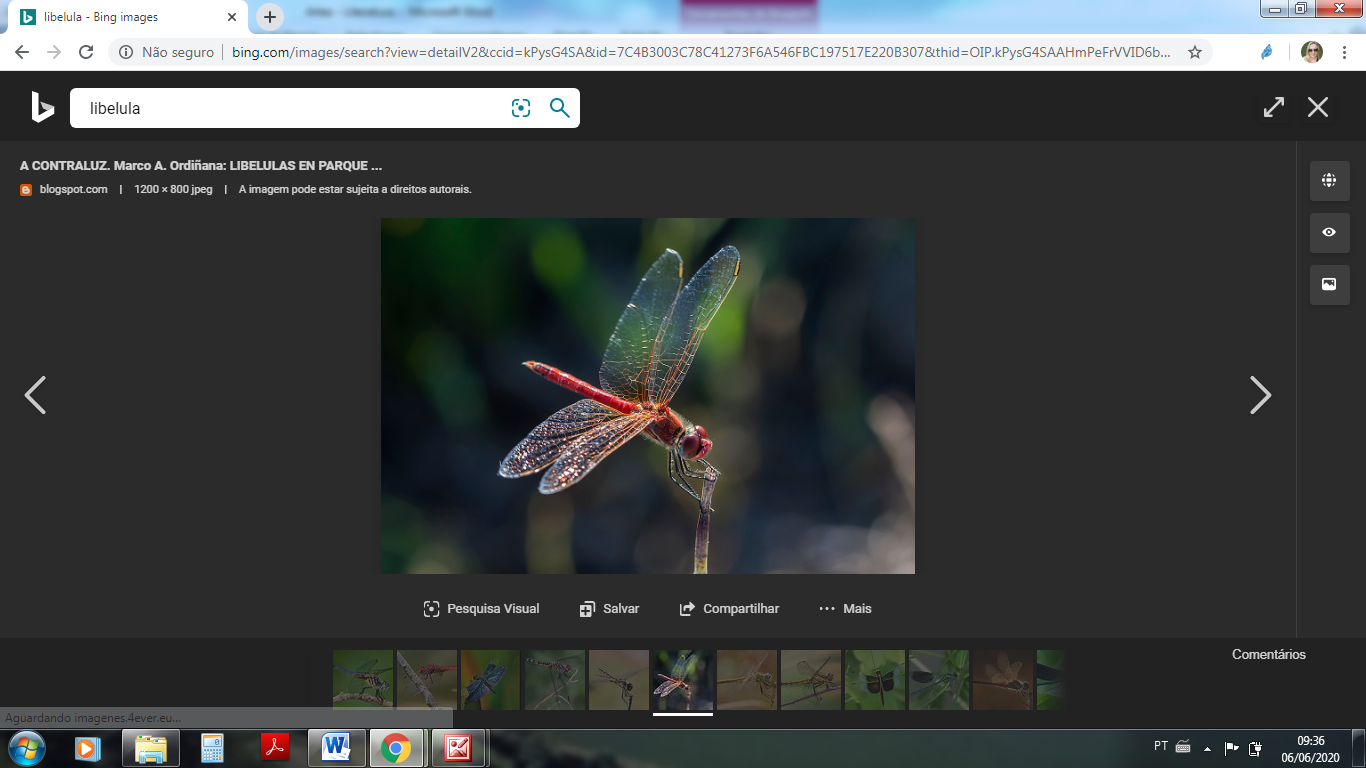 A minhoca tem o corpo mole. Ela não possui pernas nem asas.A libélula possui _______ asas e _______ pernas. Ela pode voar. A minhoca não voa.A libélula possui ________ antenas e a minhoca não possui nenhuma.Observe o corpo destes animais. Depois escreva um pequeno texto comparando-os, seguindo o exemplo da atividade anterior.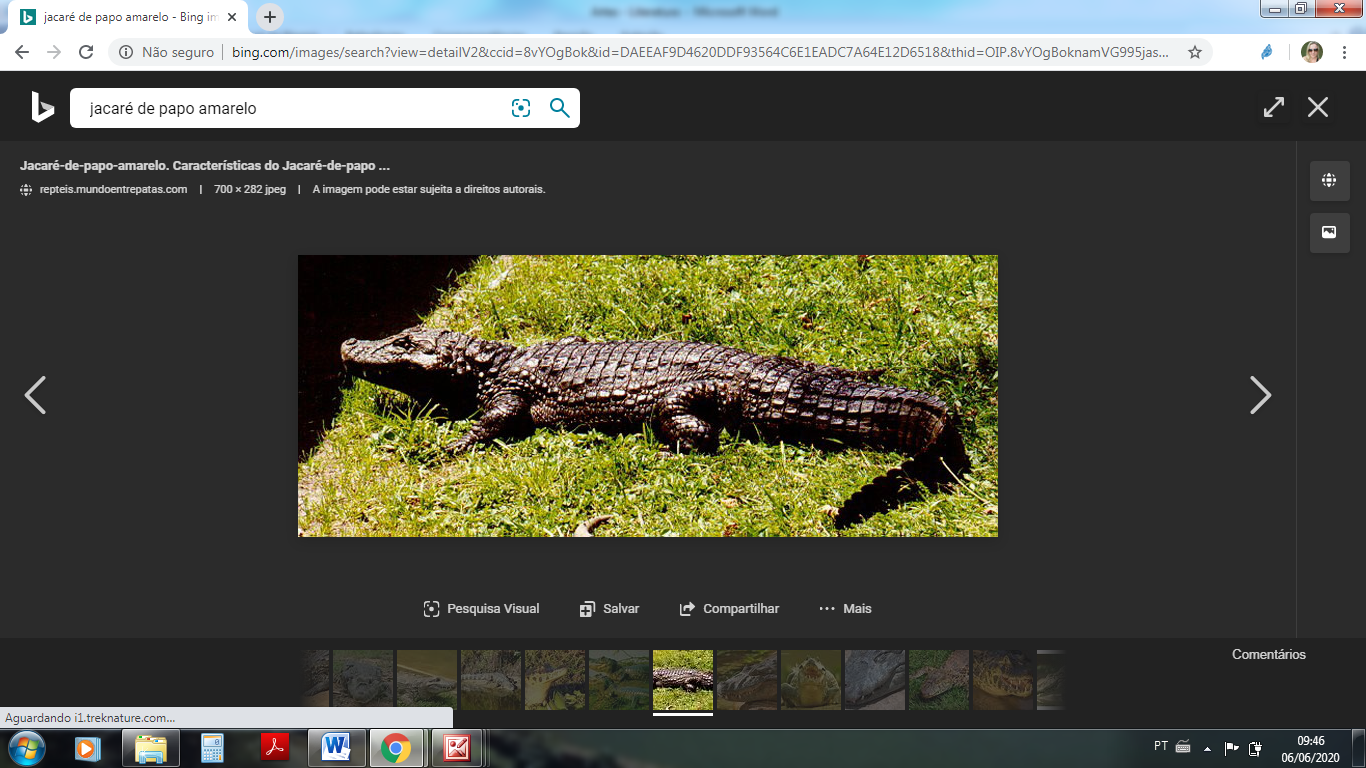 NOME: JACARÉ – DE - PAPO – AMARELOTAMANHO:  2,5 metros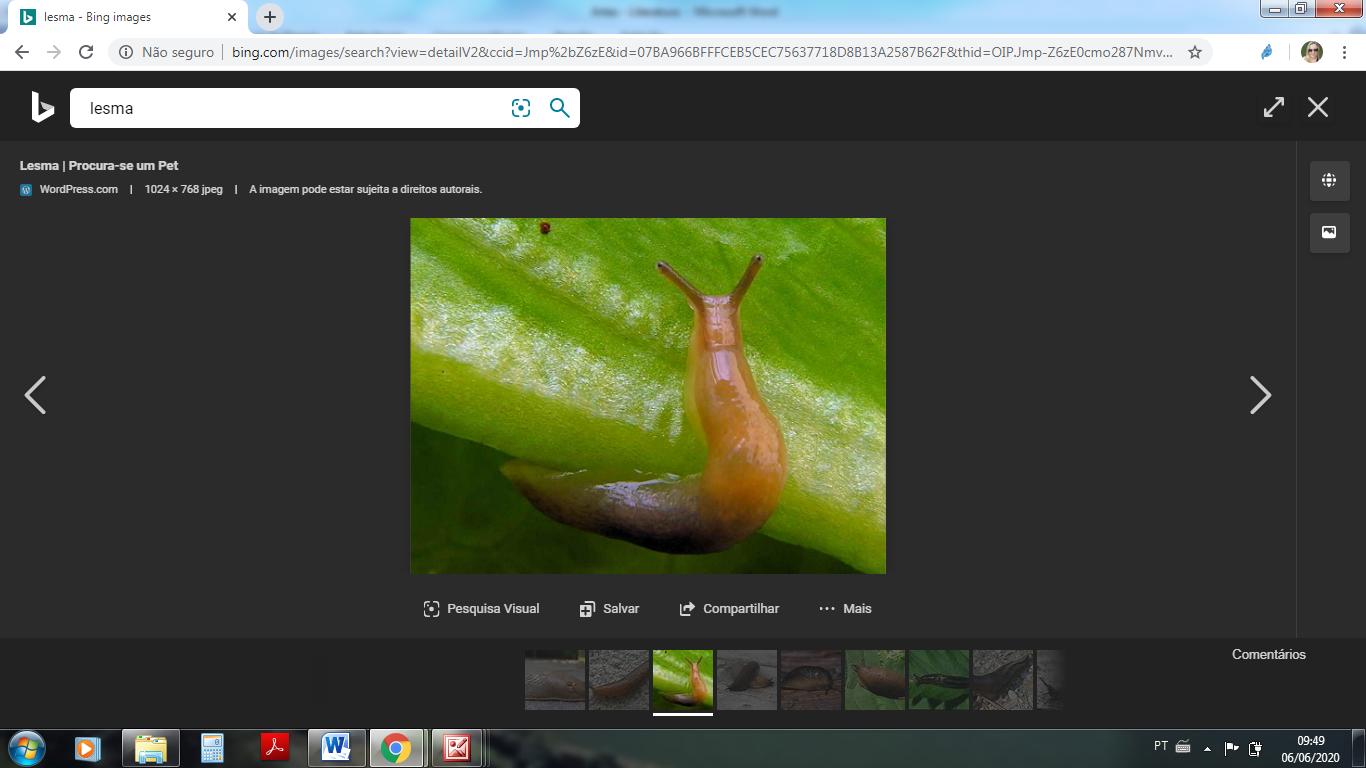 NOME: LESMATAMANHO:  7 centímetrosEscreva o texto no espaço abaixo.___________________________________________________________________________________________________________________________________________________________________________________________________________________________________________________________________________________________________________________________________________________________________________________________________________________________________________________________________________________________________________________________________________________________________